Central/Mother Lode Regional ConsortiumRegional Planning RetreatJune 3-5 2015Hyatt Regency, MontereyAGENDAWEDNESDAY, JUNE 3THURSDAY, JUNE 4FRIDAY, JUNE 5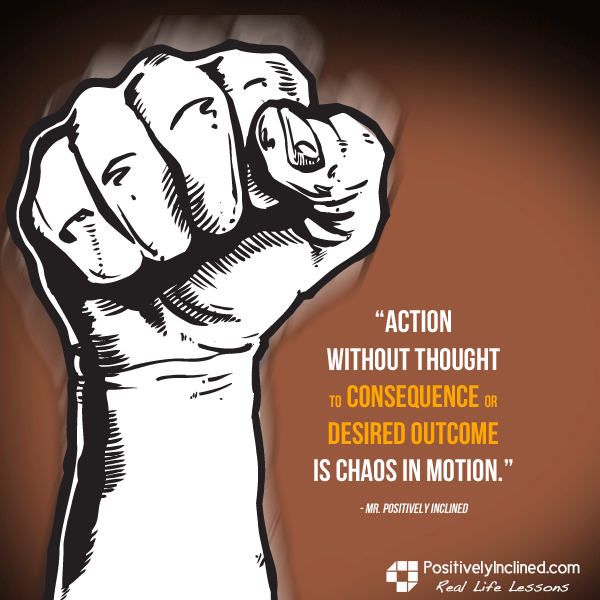 11:30-12:15Lunch (provided)12:30-12:45Welcome and IntroductionsKarri Hammerstrom, Interim Regional Chair12:45 -1:45Identifying the Groundwork, Target Outcomes & Input for Retreat Eric Ryan, Ryan Nonprofits/Meeting Facilitator, Steer Committee  1:45-3:153:15-3:30Value of Communication & Direct Dialogue to Strengthen Regional Efforts BreakBarbara Hioco, CVHEC Executive Director; CEO Panel –Dr. Jill Stearns, Modesto JC; Dr. Sandra Caldwell, Reedley College; Dr. Kathy Hart, San Joaquin Delta College; Dr. Carole Goldsmith, West Hills-Coalinga3:30-5:00Regional UpdatesRegional ChairCTE Task Force 
Chancellor’s Office Update & Perkins Funding

SB 1070

Priority & Emerging Sectors/ Workforce Data & Outcomes CTE Enhancement Grant

Karri HammerstromCarole Goldsmith, President, WHC-Coalinga/ Regional LiaisonJeanClaude Mbomeda, CCCCO Bob Hawkes, SB 1070 CRC Director

Jenni Abbott, Grant & Resource Devt. CRC Director/COE TAP Shelly Conner, CTE Enhancement Grant Technical Support 5:00-5:15Wrap-up8:00Continental breakfast (provided)8:30-10:00Regional Updates, continuedDeputy Sector Navigators

∎ Shelley Attix – Retail, Hospitality,       Tourism, Learn & Earn∎ Don Borges – Ag, Water and Environment Technologies ∎ Valerie Fisher – Health Workforce Initiative ∎ Lorinda Forrest – Small Business ∎ Dennis Mohle – ICT/ Digital Media∎ Gurminder Sangha – Advanced Manufacturing Prop 39
Center of Excellence TAPDavid Teasdale, EWD Director
Jenni Abbott, COE
10:00-10:30Break
10:30-12:00
Strategic Planning
Eric Ryan, Facilitator12:00-1:00  Lunch (provided)1:00-2:30 Strategic Planning, continuedEric Ryan, Facilitator & Steering Committee 2:30-3:00Break3:00-4:30Strategic Planning, continuedEric Ryan, Facilitator & Steering Committee4:30-4:45Wrap-up8:00Continental Breakfast (provided)
8:45-9:009:00-10:30
Additional/Unscheduled Reports & Announcements

Strategic Planning Action Items - Breakouts
Jeanette Benson – Global Trade & Logistics 

Eric Ryan & Strategic Area Champions 
10:30-10:45
Break
10:45-11:45
Synthesize, Next Steps, Upcoming Meetings, Closing Remarks
Eric Ryan, Chair & Steering Committee
11:45
Adjourn! Next Steering Committee Meetings Additional Meetings/ Steering Committee & CEOsAugust 5, 2015, SCCCCD/Herndon Campus, 390 W. Fir, Building B, Room 305, 9:30am-12:30pmOctober 19, 2015, CCCAOE Fall Conference San Diego (Oct. 20-22)December 15, 2015, West Hills Lemoore, 9:30am-12:30pmLate January/Early February 2016, date & host TBD March 2016 TBD, CCCAOE Spring Conference

September 25, 2015, CVHEC Fall Board Meeting, Fresno location TBDMarch/April 2016 TBD, CVHEC Spring Board MeetingAugust 5, 2015, SCCCCD/Herndon Campus, 390 W. Fir, Building B, Room 305, 9:30am-12:30pmOctober 19, 2015, CCCAOE Fall Conference San Diego (Oct. 20-22)December 15, 2015, West Hills Lemoore, 9:30am-12:30pmLate January/Early February 2016, date & host TBD March 2016 TBD, CCCAOE Spring Conference

September 25, 2015, CVHEC Fall Board Meeting, Fresno location TBDMarch/April 2016 TBD, CVHEC Spring Board Meeting